Ewaluacja centrum informacji 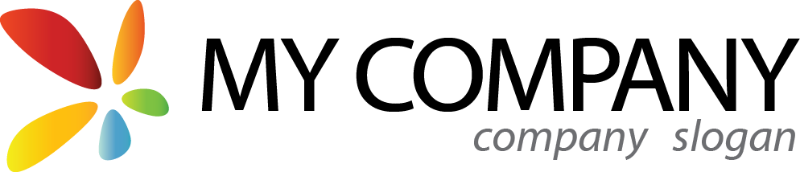 Historia odwiedzin (28. 02. 2014 - 03. 03. 2014)1. Korzystam z centrum informacji jako:Wybór, więcej możliwości, odpowiedziano 20x, brak odpowiedzi 0x2. Do której kategorii wiekowej Pan/Pani należy?Wybór opcji, odpowiedziano 20x, brak odpowiedzi 0x3. Jak często Pan/Pani korzysta z usług centrum informacji? Wybór opcji, odpowiedziano 20x, brak odpowiedzi 0x4. Co jest powodem przyjścia Pana/Pani do centrum informacji? Wybór, więcej możliwości, odpowiedziano 20x, brak odpowiedzi 0x5. Niech Pan/Pani wyrazi poziom zadowolenia s poniższymi usługami:Matryca, wybór opcji, odpowiedziano 20x, brak odpowiedzi 0x6. Czy Pan/Pani uzyskał/a dostarczające informacje w centrum informacji? Wybór opcji, odpowiedziano 20x, brak odpowiedzi 0x7. Odwiedził/a Pan/Pani kiedykolwiek strony internetowe centrum informacji?Wybór opcji, odpowiedziano 20x, brak odpowiedzi 0x8.  Znalazł/a Pan/Pani na stronicach internetowych pożądane informacje?Wybór opcji, odpowiedziano 20x, brak odpowiedzi 0x9. Uważa Pan/Pani, iż centrum informacji jest przydatną usługą dla wszystkich?Wybór opcji, odpowiedziano 20x, brak odpowiedzi 0x10. Niech pan/pani wyrazi poziom zadowolenia z działania centrum informacji:Rating gwiazdkowy, odpowiedziano 20x, brak odpowiedzi 0xLiczba gwiazd 3.6/511. Proszę wpisać jakiekolwiek propozycje, które mogłyby udoskonalić usługi centrum informacji:Pytanie otwarte, odpowiedziano 20x, brak odpowiedzi 0xEwaluacja centrum informacji 1. Korzystam z centrum informacji jako:2. Do której kategorii wiekowej Pan/Pani należy?3. Jak często Pan/Pani korzysta z usług centrum informacji? 4. Co jest powodem przyjścia Pana/Pani do centrum informacji? 5. Niech Pan/Pani wyrazi poziom zadowolenia s poniższymi usługami:6. Czy Pan/Pani uzyskał/a dostarczające informacje w centrum informacji? 7. Odwiedził/a Pan/Pani kiedykolwiek strony internetowe centrum informacji?8.  Znalazł/a Pan/Pani na stronicach internetowych pożądane informacje?9. Uważa Pan/Pani, iż centrum informacji jest przydatną usługą dla wszystkich?10. Niech pan/pani wyrazi poziom zadowolenia z działania centrum informacji:11. Proszę wpisać jakiekolwiek propozycje, które mogłyby udoskonalić usługi centrum informacji:Podstawowe informacje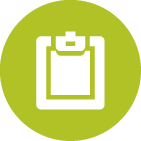 Nazwa badaniaEwaluacja centrum informacji 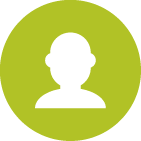 AutorRichard Žižka 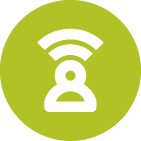 Język kwestionariusza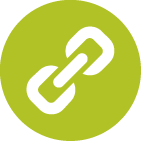 Adres URL kwestionariuszahttp://www.survio.com/survey/d/S8N9W9C0B5X9P1F5H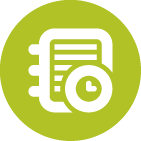 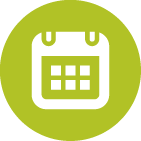 Czas trwania4 dniWizyt ankiety5920192033.90%Ilość wizytGotowe odpowiedziNiedokończone odpowiedziTylko pokazanoOgólny sukces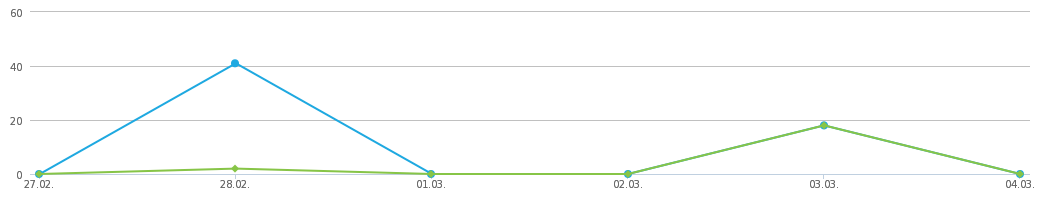 Liczba odwiedzinŹródła odwiedzinCzas wypełnieniu ankiety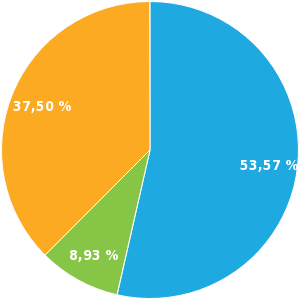 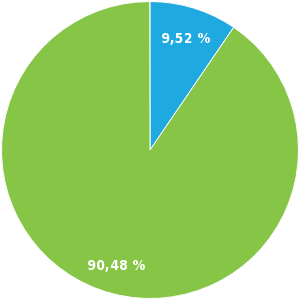 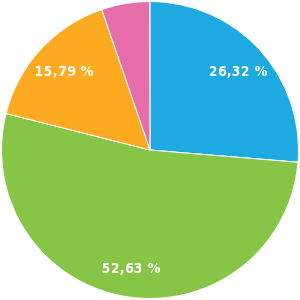 WynikiOdpowiedźOdpowiedziUdział1155.00%1155.00%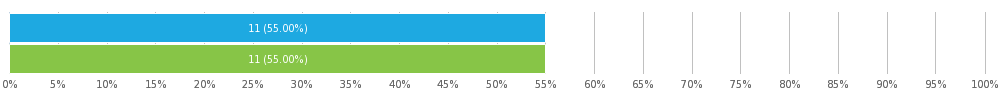 OdpowiedźOdpowiedziUdział420.00%525.00%315.00%420.00%15.00%315.00%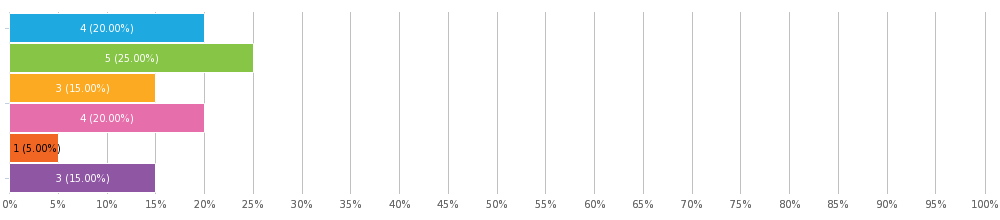 OdpowiedźOdpowiedziUdział420.00%735.00%315.00%630.00%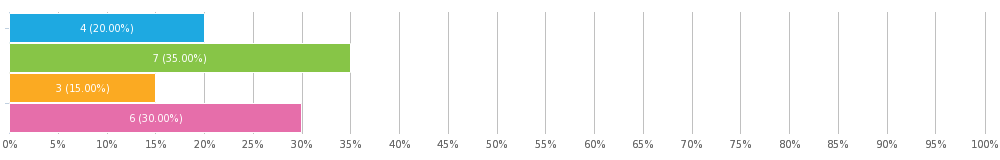 OdpowiedźOdpowiedziUdział630.00%315.00%1260.00%945.00%525.00%840.00%420.00%15.00%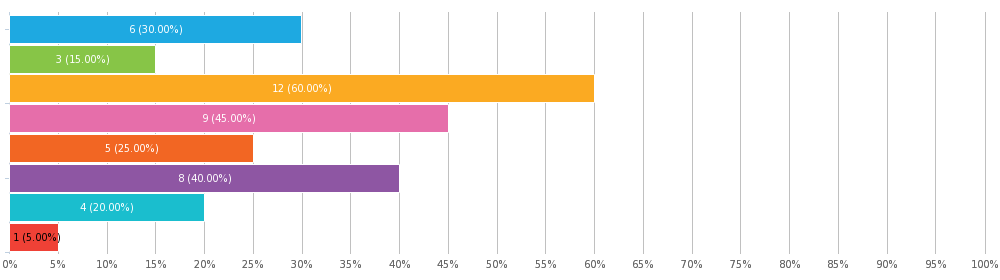 m ad minima veniam, quis nostrum exercitationem ullamPropozycja usług turystycznych5 (25.00%)8 (40.00%)4 (20.00%)1 (5.00%)2 (10.00%)Jakość informacji2 (10.00%)10 (50.00%)4 (20.00%)1 (5.00%)3 (15.00%)Szybkość koneksji do Internetu3 (15.00%)5 (25.00%)7 (35.00%)2 (10.00%)3 (15.00%)Miejsce centrum informacji1 (5.00%)8 (40.00%)5 (25.00%)5 (25.00%)1 (5.00%)Personel4 (20.00%)5 (25.00%)6 (30.00%)5 (25.00%)0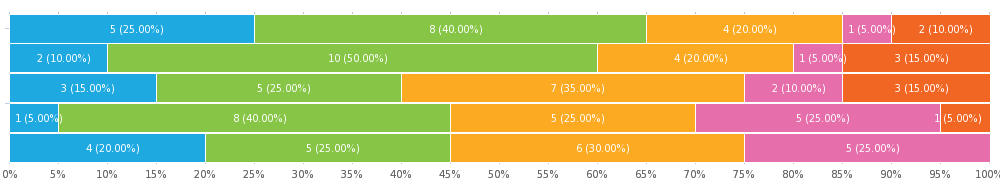 OdpowiedźOdpowiedziUdział1260.00%840.00%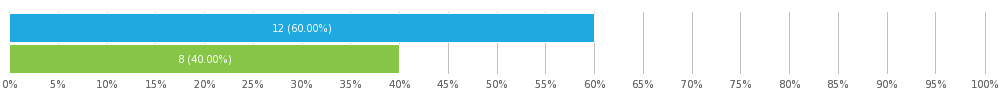 OdpowiedźOdpowiedziUdział1680.00%420.00%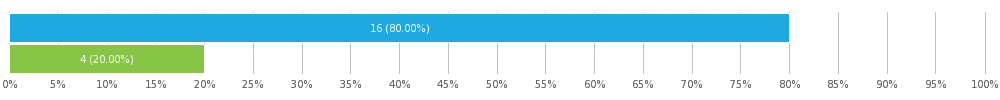 OdpowiedźOdpowiedziUdział1680.00%420.00%Lonihil impedit, quo minus id, quod maaute irure dolorcupidatat non proidentdoloremque laudOdpowiedźOdpowiedziUdział1890.00%210.00%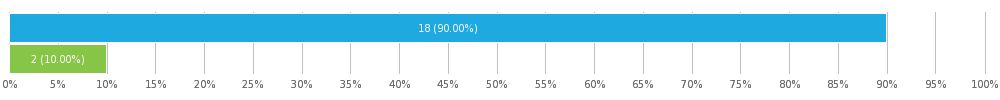 dolore eu fugiatdeserunt mollit anim idOdpowiedźOdpowiedziUdział630.00%630.00%420.00%210.00%210.00%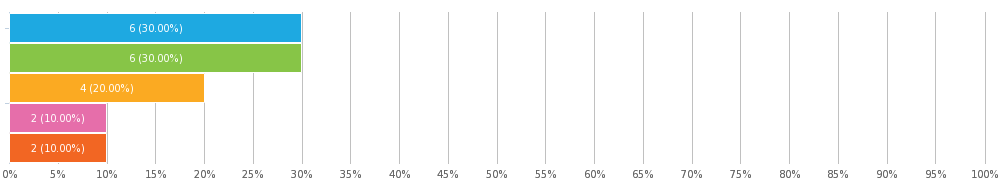 Ustawianie kwestionariusza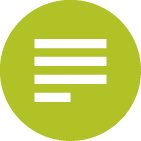 Pytania na stronieWszystkie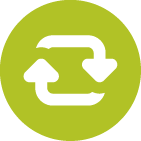 Zezwolić na wielokrotne wysłanie?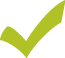 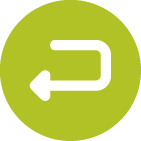 Pozwól wrócić do poprzednich pytań?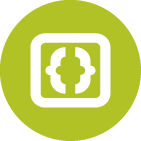 Wyświetlać numery pytań?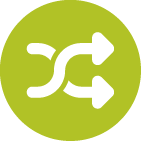 Dowolna kolejność pytań?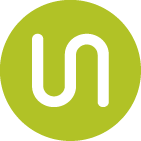 Pokazać pasek postępu?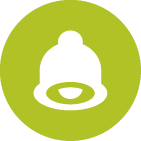 Zawiadamiać o otrzymaniu odpowiedzi?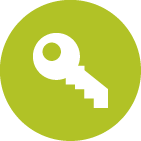 Ochrona za pomocą hasła?Ograniczenie IP?Dodatek: KwestionariuszDzień dobry,niech pan/pani poświęci kilkanaście minut na uzupełnienie poniższego kwestionariusza.ObywatelTurysta0-2021-3031-4041-5051-6061+Kilkakrotnie w miesiącuRaz w miesiącuRaz w rokuRzadziejInformacje dotyczące turystyki danego krajuInformacje dotyczące życia kulturalnego w danym krajuDostępność do InternetuMożliwość kopiowania Uzyskanie ulotek informacyjnych i upominkówPropozycja zwiedzania miasta z przewodnikiemZakupienie biletów w przedsprzedażyInny powód (Jaki?)Zadowolony/aRaczej zadowolony/aNie wiemRaczej niezadowolony/aNiezadowolony/aPropozycja usług turystycznychJakość informacjiSzybkość koneksji do InternetuMiejsce centrum informacjiPersonelTakNieTakNieTakNie (proszę wpisać, czego brakowało)TakNie (Dlaczego?) / 5